Witam serdeczniekarty pracy na dzień 22.04.2020 Dziś obchodzimy święto, ciekawa jestem czy odgadniecie po pierwszym zadaniuZadanie nr1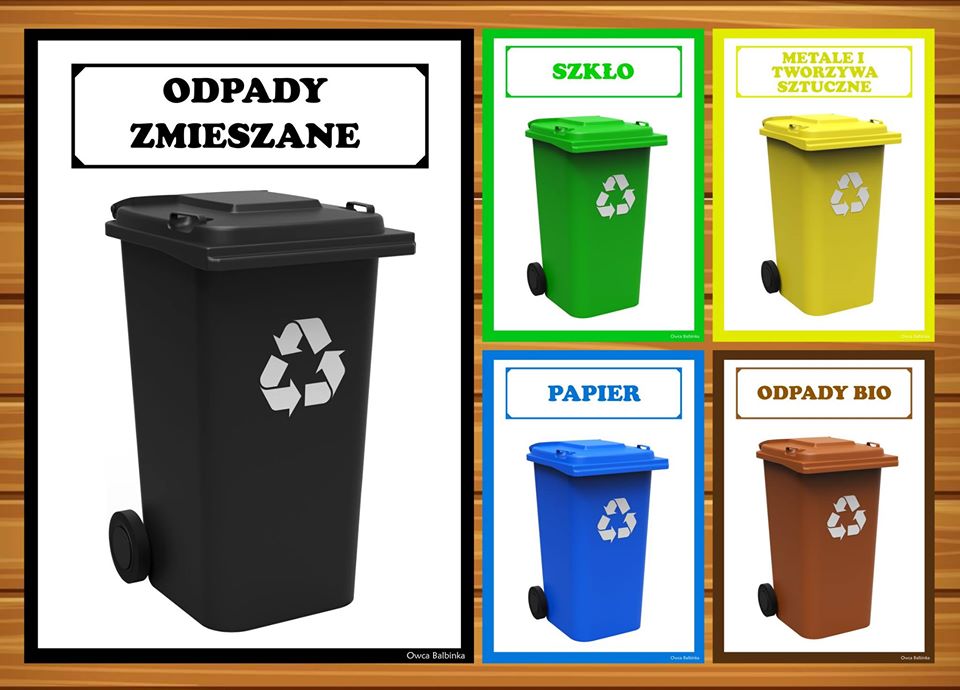 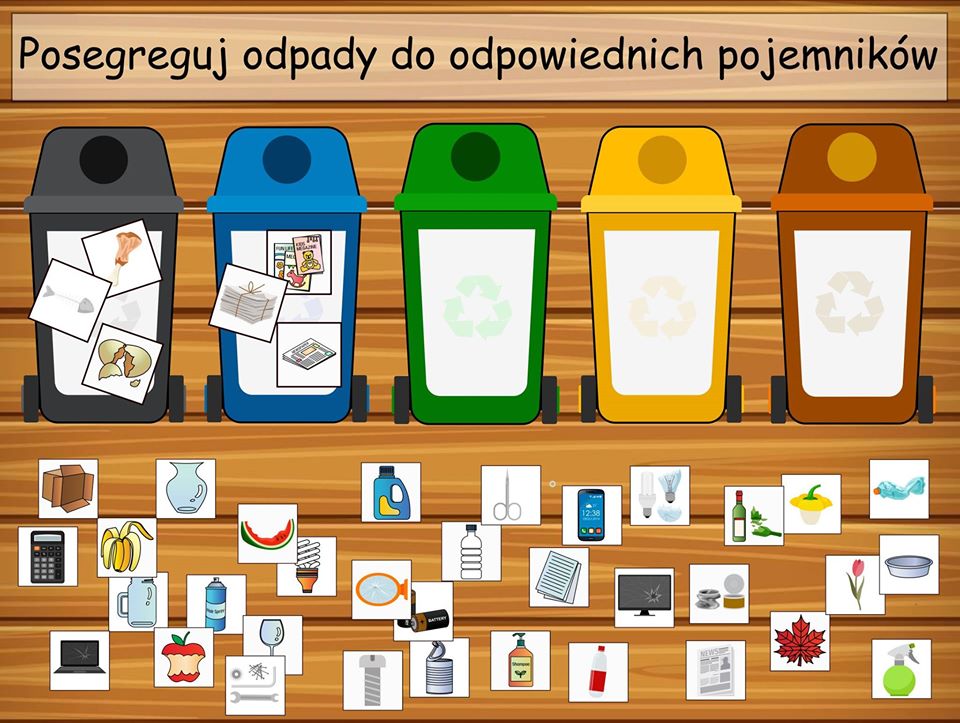 Zadanie nr 2 DZIŚ MAMY 22 KWIECIEŃ OBCHODZIMY DZIEŃ ZIEMIZapamiętaj co musimy zrobić by żyć na czystej planecie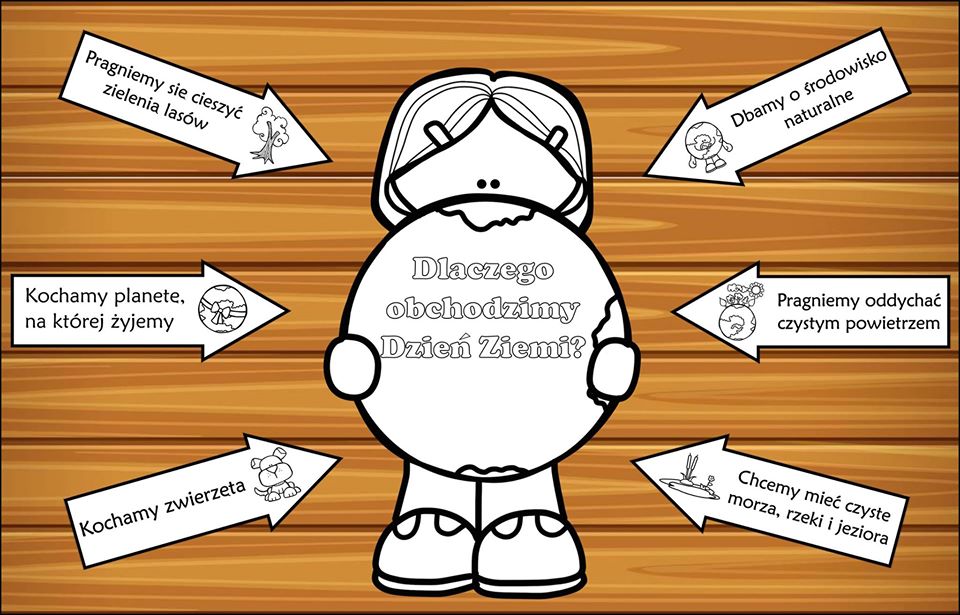 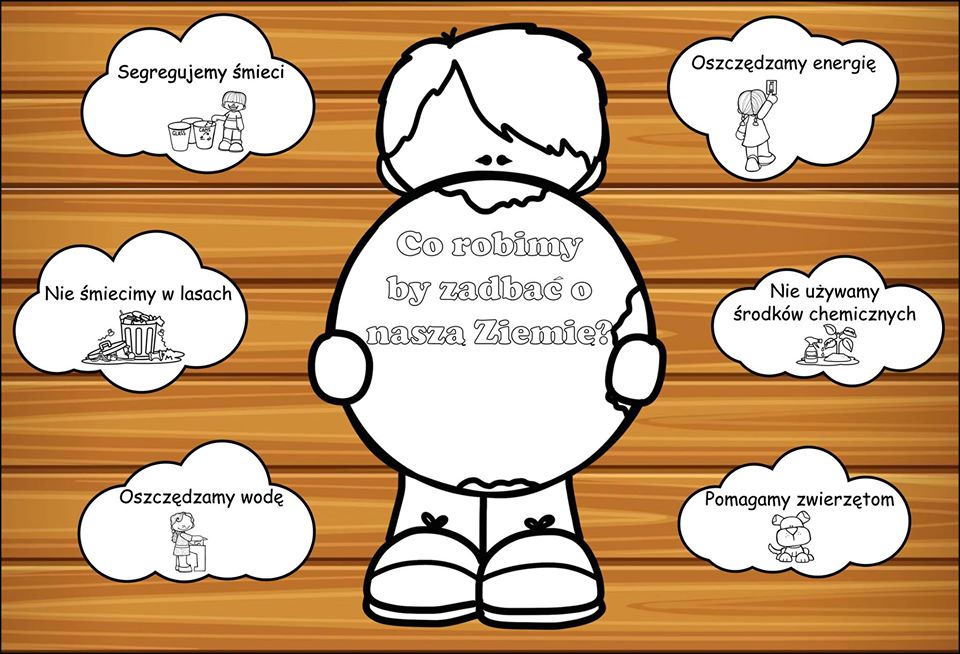 ZADANIE NR 3Wytnij obrazki i przyklej w odpowiednie minki ziemi- dobre i złe czynności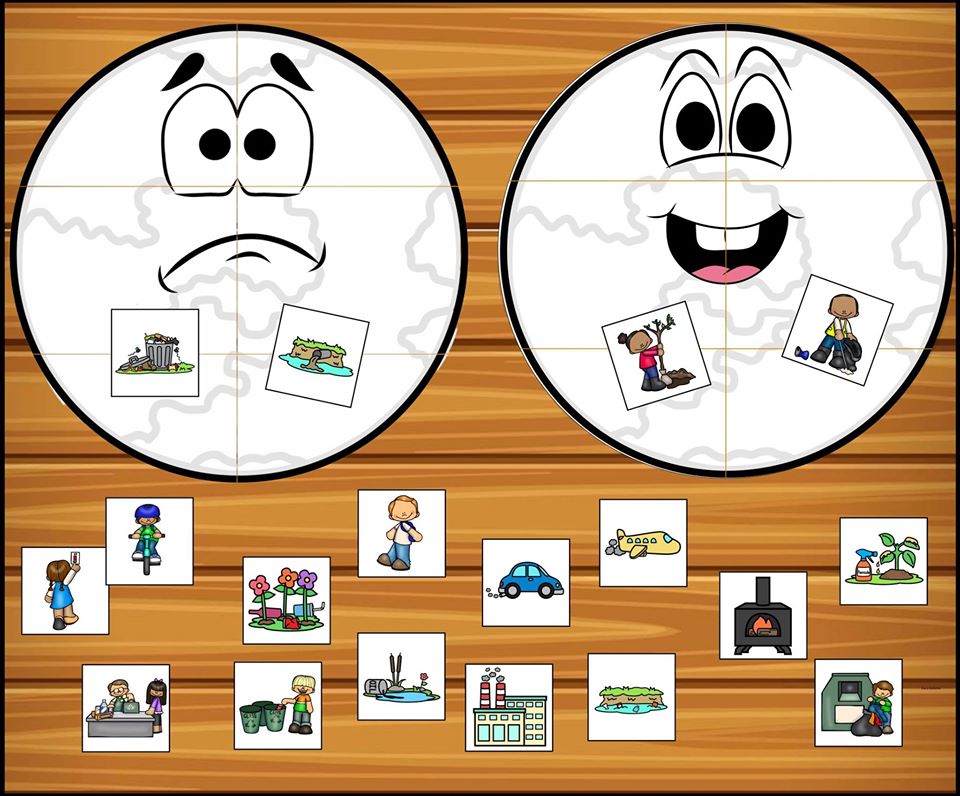 Zadanie nr 5To twój kodeks małego ekologa-zapamiętaj! Bądź EKO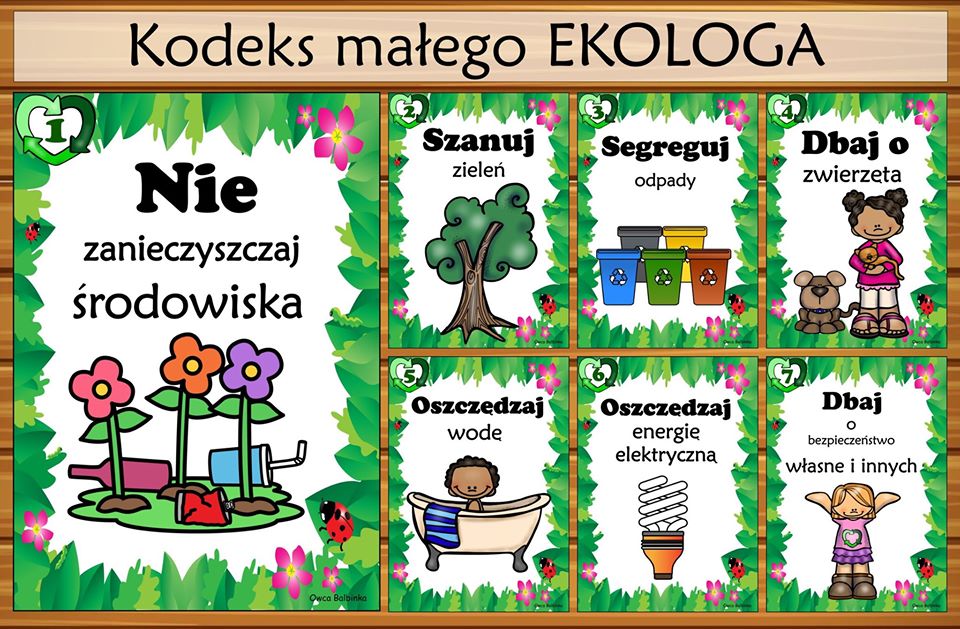 Zadanie nr 6 Pokoloruj obrazek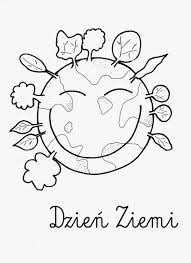 